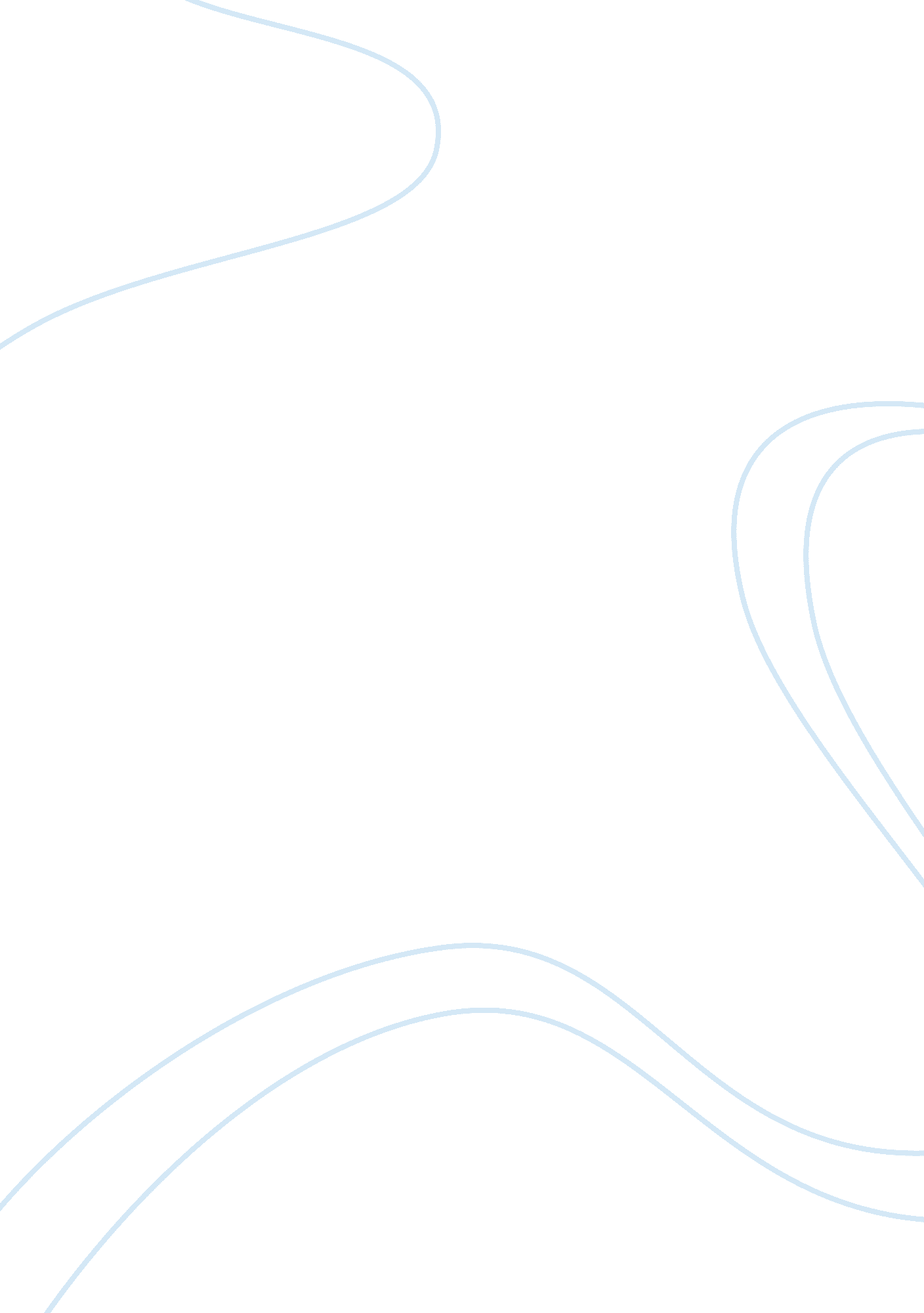 Should english be the second official language of taiwan essay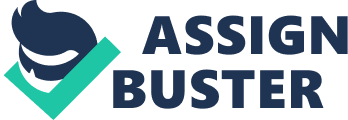 English is the most widely and internationally spoken language in the world; many countries set English as their second official language, such as Singapore, India, and Korea. We may hear plenty of news reporting the rapid development of economy in these countries, and it is no doubt that one of the biggest advantages they hold is the knowledge of language. Therefore, in this business world, we should understand that language makes us more competitive, more adventurous, and our perspective more international as well, which are the three main reasons why we should make English the Second Official Language of Taiwan. The reason why English should be the second official language of Taiwan is that it makes us more competitive. Since Taiwan is highly dependent on import and export with foreigners and English is one of the most international languages in the world, mastering English brings us more opportunities to trade with other countries. Those big companies all over the world not only trade with those countries that offer cheap labors or lands but also make business with those that hold great knowledge of techniques and abilities to make a win-win financial situation. Therefore, if we set English as our second official language, those talented people in a variety of industries who know better in communicating with foreigners can create more opportunities to make a great fortune through international business trade. The second reason why English should be the second official language of Taiwan is that it makes us more adventurous. Lots of young people used to say that they want to go abroad, travel around the world, or study in the USA when they were young; however, most of them have never realized their dreams and some of them even have no experience of visiting another country throughout their entire lives. One of the biggest reasons that cause them to stay in Taiwan rather than to take an adventure is the obstacle of language. English is the most used language throughout the world; hence, whenever you encounter a problem in a foreign country, you can seek people for help by speaking English and it works seven times out of ten. After solving the problem of communication, Taiwanese might be more willing to give travelling a shot. What makes travelling so important and meaningful to us? There are many benefits that travelling might bring to us, but most of all, it widens our horizons! When we experience different cultures and meet a lot of peoples from everywhere, it makes us become more adventurous and want to go on the next trip. In other words, we become more adventurous and are willing to take a challenge. All of the above are extremely great to ourselves, once we are willing to take a challenge just because we can master an international language—English, we develop our potential to make our lives better. The third reason why English should be the second official language of Taiwan is that it makes our perspective international. Many Taiwanese do not know too much about international affairs because our media only reports national news most of the time. Since the whole world is a global village now and peoples of different countries get closer and closer every day, how can we ignore those global events? Not knowing what happens in the world seems ignorant and it might cause us to lose contact with the whole world and become isolated. On the contrary, if we do make English the second official language, Taiwanese people are able to read the international newspaper to gain a lot of news throughout the world. Through this way, we may have a more international perspective on things rather than limited acknowledge of gossips on celebrities. Furthermore, what is good for people to have an international perspective on things is that people start to think critically. As we can clearly observe that critical thinkers express their opinions well among the group and it makes a team project goes better all the time. In a long term, if we cultivate our people with the international perspective, they might become a great leader one day, which is the result we will be glad to see eventually. Some educators in Taiwan say that English should not be the second official language of Taiwan because it might increase children’s burden, while I think it does not. To learn a language is not easy; however, if we learn it when we are young with a brain that is able to absorb new knowledge faster, we are not oppressing our children but strengthening their competitiveness. Next, people argue that English should not be the second official language of Taiwan because it shows that we are blindly imitating and following other countries like Korea all the time. However, I think if making English the second official language brings us plenty of benefits, then why not? It makes us adventurous and after all we are more willing to take a challenge, developing the potential of the youth. Finally, there are some other groups that think English as the second official language is inappropriate because it might decrease the importance of Taiwanese, while I think it would not. Making English the second official language of Taiwan also brings Taiwanese people the great ability to communicate with foreigners and the ability of recognizing global trend and events; these skills are extremely important in this global village. In conclusion, English should be the second official language of Taiwan due to three main benefits. It makes us more competitive, more adventurous, and makes our perspective more international as well. These benefits lead to a better life of our own; thus, we should understand why English should be the second official language of Taiwan before we plan to learn it with effort so that we will be more willing to strive for better English learning eventually. 